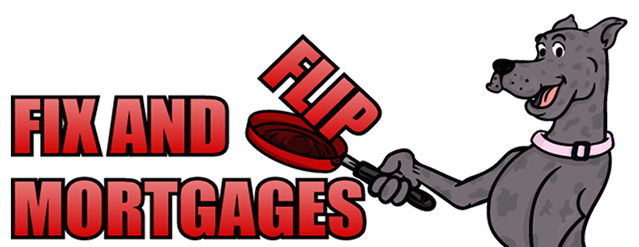 Property AddressPresent Market Value Amount of Mortgages & LiensGross Rental IncomeMortgage PaymentsInsurance, Maintenance, Taxes & Misc.Net Rental Income TOTAL